Ügyiratszám: HSZ/22740/2020.			KIVONATHajdúszoboszló Város ÖnkormányzatánakMezőgazdasági és Környezetvédelmi Bizottsága 2020.07.14 - én 10.00órakor kezdődő ülésérőlKészült: Hajdúszoboszló Város Önkormányzata Mezőgazdasági és Környezetvédelmi Bizottsága (továbbiakban: MKB) 2020. július 14 - én 10.00 órakor kezdődött nyilvános üléséről  Az MKB (döntéshozatalban 4 fő vesz részt) 4 igen szavazattal (Kocsis Róbert, Harsányi István, Máté Lajos, Varga Gábor) ellenszavazat és tartózkodás nélkül elfogadta az alábbi napirendi javaslatokat, és a következő határozatot hozta: 20/2020. (VII.14.) MKB határozat:Hajdúszoboszló Város Önkormányzatának Mezőgazdasági és Környezetvédelmi Bizottsága a 2020. július 14 - ei ülésének napirendjét a következők szerint határozza meg:NAPIRENDI PONTOK:A Képviselő - testület 2020. július 16-i ülés anyagának véleményezése:Előterjesztés a településrendezési eszközök módosításához érkezett igényekről. Előadó: városi főépítészElőterjesztés a Hajdúszoboszló Város nemzeti vagyonáról szóló 10/2013. (IV. 18.) számú rendelet módosítására. Előadó: gazdasági irodavezetőElőterjesztés önkormányzati rendeletek módosításáról. Előadó: városfejlesztési irodavezető-helyettesElőterjesztés pénzügyi forrás biztosítására - fakivágási keret megemelése céljából. Előadó: városfejlesztési irodavezető-helyettesElőterjesztés támogatás odaítélésével kapcsolatosan – Társasházak felújítása.Előadó: városfejlesztési irodavezető-helyettesBejelentések, tájékoztatások. Napirendek megtárgyalása:Előterjesztés a településrendezési eszközök módosításához érkezett igényekről.Az MKB (döntéshozatalban 4 fő vesz részt) 4 igen szavazattal (Kocsis Róbert, Harsányi István, Máté Lajos, Varga Gábor) ellenszavazat és tartózkodás nélkül elfogadta az előterjesztés határozati javaslatát, és a következő határozatot hozta: 21/2020. (VII.14.) MKB határozat:Hajdúszoboszló Város Önkormányzatának Mezőgazdasági és Környezetvédelmi Bizottsága támogatja, hogyHajdúszoboszló Város Képviselő-testülete elvi hozzájárulását adja, hogy a Leier Hungária Kft. telephely bővítésére irányuló TRT módosítás településrendezési szerződés megkötésével, és a tervezési költségek vállalása mellett elinduljon. Felhatalmazza a polgármestert a településrendezési, és tervezési szerződés aláírására.Hajdúszoboszló Város Képviselő-testülete elvi hozzájárulását adja, hogy a Nagyhegyes Hús Kft. kérelmére a tervezett vágóhíd területét érintő TRT módosítás településrendezési szerződés megkötésével, és a tervezési költségek vállalása mellett elinduljon. Felhatalmazza a polgármestert a településrendezési, és tervezési szerződés aláírására.Hajdúszoboszló Város Képviselő-testülete kiemelt fejlesztési területté nyilvánítja A vasút és a Csatornakert közötti iparterületet (hrsz.:7629/5) a tervezett bővítéssel (hrsz.: 7629/2)A Nyugati sori gazdasági zóna külső tervezett tehermentesítő út felőli részét a Mező utca és a Bordángát u. közötti szakaszonA Fekete László utca – Papp István utca - Vasút közötti területetA további kérelmekről előzetes belső egyeztetéseket és megfelelő előkészítés követően az ősz folyamán kíván dönteni.Határidő	: 2020. július 16.Felelős		: MKB elnökElőterjesztés a Hajdúszoboszló Város nemzeti vagyonáról szóló 10/2013. (IV. 18.) számú rendelet módosítására.Az MKB (döntéshozatalban 4 fő vesz részt) 4 igen szavazattal (Kocsis Róbert, Harsányi István, Máté Lajos, Varga Gábor) ellenszavazat és tartózkodás nélkül elfogadta az előterjesztést, és a következő határozatot hozta: 22/2020. (VII.14.) MKB határozat:Hajdúszoboszló Város Önkormányzatának Mezőgazdasági és Környezetvédelmi Bizottsága támogatja az alábbi rendelet – tervezetet: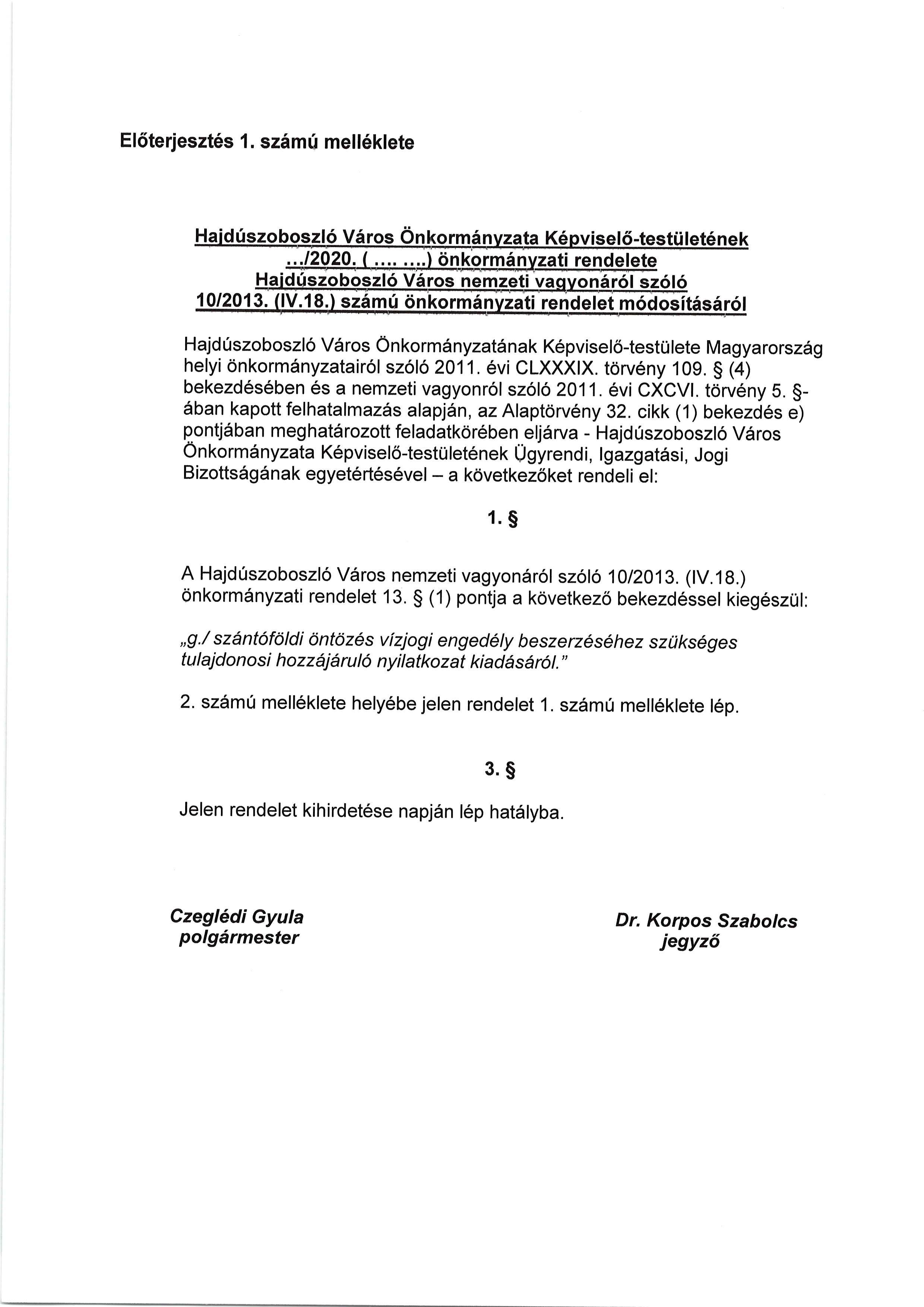 Előterjesztés önkormányzati rendeletek módosításáról.Az MKB (döntéshozatalban 4 fő vesz részt) 4 igen szavazattal (Kocsis Róbert, Harsányi István, Máté Lajos, Varga Gábor) ellenszavazat és tartózkodás nélkül elfogadta az előterjesztést, és a következő határozatot hozta: 23/2020. (VII.14.) MKB határozat:Hajdúszoboszló Város Önkormányzatának Mezőgazdasági és Környezetvédelmi Bizottsága támogatja az alábbi rendelet – tervezetet:Hajdúszoboszló Város Önkormányzata Képviselő-testületének…./2020. (VII. 16.) önkormányzati rendeletea közterületek felbontásáról és közúton folyó munkákról, valamint nem közlekedési célú igénybevételéről 3/2011. (I. 20.) önkormányzati rendelet módosításárólHajdúszoboszló Város Önkormányzatának Képviselő-testülete az Alaptörvény 32. cikk (1) bekezdés a) pontjában meghatározott jogalkotási hatáskörében, Magyarország helyi önkormányzatairól szóló 2011. évi CLXXXIX. törvény 23. § (5) bekezdés 5. pontjában kapott felhatalmazás alapján a közúti közlekedésről szóló 1988. évi I. törvény 34. § (1) bekezdésében meghatározott feladatkörében eljárva, – a helyi közutak, közterületek, azok műtárgyai és tartozékai kezelésének részletes szabályairól - az önkormányzat szervezeti és működési szabályzatáról szóló 18/2019. (XI. 7.) önkormányzati rendelete által előírt Hajdúszoboszló Város Képviselő-testületének Városfejlesztési és Műszaki Bizottságának, valamint Jogi, Igazgatási és Ügyrendi Bizottságának véleményének kikérésével a következőket rendeli el:1. §A rendelet 6. § (1) bekezdése az alábbi c) és d) ponttal egészül ki:6. §(1)Az a) és b) pontban megjelölt időszakban és övezetben a közúti közlekedésről szóló törvénnyel rendkívüli igénybevételnek minősített eseten túl közútkezelői hozzájárulás adható a részben vagy egészben Európai Uniós vagy hazai támogatásból vagy önkormányzati forrásból megvalósuló fejlesztés esetén.A b) pontban megjelölt övezetben az a) pontban megjelölt övezet kivételével május 01. és augusztus 31. között a közúti közlekedésről szóló törvénnyel rendkívüli igénybevételnek minősített eseten túl közútkezelői hozzájárulás adható 48 órát meg nem haladó közterület bontással, helyreállítással járó közmű bekötővezeték építésére. Záró rendelkezések2. §Jelen rendelet kihirdetése napján lép életbe, rendelkezéseit 2020. július 1-jétől kell alkalmazni.	Czeglédi Gyula	Dr. Korpos Szabolcs	polgármester	jegyzőHajdúszoboszló Város Önkormányzata Képviselő-testületének…./2020. (VII. 16.) önkormányzati rendeletea közterület-használat, közterület-hasznosítás helyi szabályairól szóló 12/2019. (IV. 25.) önkormányzati rendelet módosításárólHajdúszoboszló Város Önkormányzatának Képviselő-testülete az Alaptörvény 32. cikk (1) bekezdés a) pontjában meghatározott jogalkotási hatáskörében, Magyarország helyi önkormányzatairól szóló 2011. évi CLXXXIX. törvény 23. § (5) bekezdés 5. pontjában meghatározott feladatkörében eljárva, figyelemmel az általános közigazgatási rendtartásról szóló 2016. évi CL. törvény a mozgóképről szóló 2004. évi II. törvény 37.§ (4) bekezdés, a szabálysértési eljárásról és szabálysértési nyilvántartási rendszerről szóló 2012. évi II. törvény 200. § (1) bekezdés a) pontja, valamint a nemdohányzók védelméről és a dohánytermékek fogyasztásának, forgalmazásának egyes szabályairól szóló 1999. évi XLII. törvény 2/A. §-a és az épített környezet alakításáról és védelméről szóló 1997. évi LXXVIII törvény 54. § (5) bekezdése rendelkezéseire is, az önkormányzat szervezeti és működési szabályzatáról szóló 18/2019. (XI. 7.) önkormányzati rendelete által előírt Hajdúszoboszló Város Képviselő-testületének Városfejlesztési és Műszaki Bizottságának, valamint Jogi, Igazgatási és Ügyrendi Bizottságának véleményének kikérésével a következőket rendeli el:1. §A rendelet 5. § (2) bekezdését hatályon kívül helyezi, helyébe az alábbi rendelkezés lép:(2) Építési munkákkal kapcsolatos terület-foglaláshoz, állvány, építőanyag, törmelék, ezek tárolására szolgáló konténer 24 órát meghaladó elhelyezéséhez május 1. és augusztus 31. közötti időszakban a gyógy- és üdülőövezetben – részben vagy teljes egészében Európai Uniós vagy hazai támogatásból vagy önkormányzati forrásból vagy jelentős közérdeket szolgáló (pld: áruellátás, közszolgáltatási funkciók, legalább 8 lakó-, vagy üdülő egységből álló létesítmény) fejlesztéssel megvalósuló projektek kivételével - nem adható közterület-használati engedély.Záró rendelkezések2. §Jelen rendelet kihirdetése napján lép életbe, rendelkezéseit 2020. július 1-jétől kell alkalmazni.	Czeglédi Gyula	Dr. Korpos Szabolcs	polgármester	jegyzőElőterjesztés pénzügyi forrás biztosítására - fakivágási keret megemelése céljából.Az előterjesztő az anyagot visszavonta.Előterjesztés támogatás odaítélésével kapcsolatosan – Társasházak felújítása.Az MKB (döntéshozatalban 4 fő vesz részt) 4 igen szavazattal (Kocsis Róbert, Harsányi István, Máté Lajos, Varga Gábor) ellenszavazat és tartózkodás nélkül elfogadta az előterjesztés határozati javaslatát, és a következő határozatot hozta: 24/2020. (VII.14.) MKB határozat:Hajdúszoboszló Város Önkormányzatának Mezőgazdasági és Környezetvédelmi Bizottsága támogatja, hogy Hajdúszoboszló Város Önkormányzatának Képviselő-testülete a 9/2020. (IV. 23.) a társasházak felújításának pénzügyi támogatásáról szóló rendelet, az Olajos Társasház (4200 Hajdúszoboszló, Hősök tere 19.) benyújtott pályázat alapján 5.000.000,-Ft vissza nem térítendő támogatást biztosítson az előterjesztésben foglalt felújítási munkálatok elvégzéséhez.A Képviselő-testület felhatalmazza a Polgármestert a Támogatási szerződés aláírására.Határidő	: 2020.07.16.Felelős		: MKB elnökK.m.f.Harsányi István	 sk								Kocsis Róbert skMKB tag									MKB elnökE jegyzőkönyv hiteléül 2020.07.27-én:Molnár Edit leíró